Invägningsordning Tävling__________________________________klass______________ Invägnings tid______________-______________Start______________ Lott 	Namn  	 	 	 	Förening 	 1__________________________________________________________________________ 2__________________________________________________________________________ 3__________________________________________________________________________ 4__________________________________________________________________________ 5__________________________________________________________________________ 6__________________________________________________________________________ 7__________________________________________________________________________ 8__________________________________________________________________________ 9__________________________________________________________________________ 10_________________________________________________________________________ 11_________________________________________________________________________ 12_________________________________________________________________________ 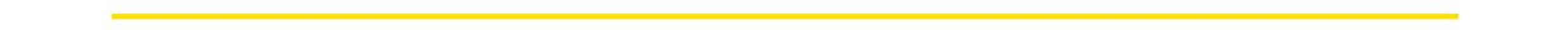 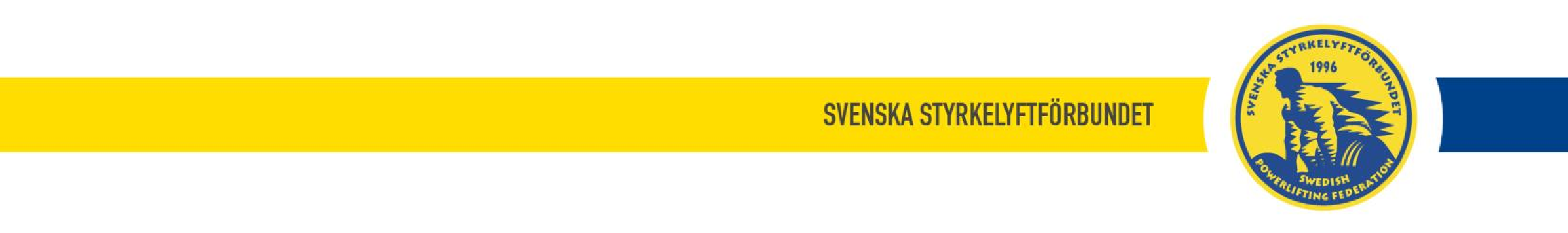 13_________________________________________________________________________ 14_________________________________________________________________________ 15_________________________________________________________________________ 16_________________________________________________________________________ 17_________________________________________________________________________ 18_________________________________________________________________________ 19_________________________________________________________________________ 20_________________________________________________________________________ 21_________________________________________________________________________ 22_________________________________________________________________________ 23_________________________________________________________________________ 24_________________________________________________________________________ 